ČÁSTI KVETOUCÍCH ROSTLINKořen, stonek, list a květ, ze kterého se vyvíjí plod.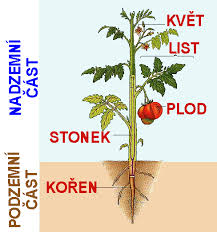 KOŘENpodzemní část rostlinyupevňuje rostlinu v půděz půdy bere vodu se živinami důležitými pro život rostlinySTONEKnadzemní pokračování kořenevede vodu s živinami z kořene do listů a dalších částí rostlinpodle stavby stonku dělíme rostliny na:DŘEVINY -  dřevnatý stonekPodle větvení stonku se dělí na: keře a stromyKeře – stonek netvoří kmen, rozvětvuje se přímo u zeměStromy – stonek tvoří kmen a korunuBYLINY – dužnatý stonekLIST vyrůstají ze stonkuobsahují zelené barvivopři výživě uvolňuje do vzduchu kyslík, který potřebují všechny živé organismy k dýcháníKVĚTvyrůstá ze stonku a je často pestře zbarvenslouží k rozmnožování kvetoucích rostlinkvěty opylují včely, čmeláci, motýli a jiný hmyzPLODpo opylení a uschnutí květu vzniká plod, který obsahuje 1 nebo více semen.Plody dělíme na: dužnaté / rajče, okurka, meloun, pomeranč … /suché / kukuřice, hrách, mák, slunečnice, … /